Chinese Consolidated Benevolent Association of New England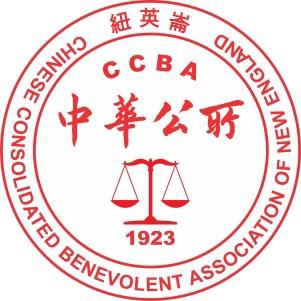 紐英崙中華公所Presents the 53rd Annual Chinatown August Moon Festival主辦第 53 屆華埠中秋節聯歡會Sunday, August 13, 2023, 10:00 am – 5:00 pm八月十三日星期日, 上午十時至下午五時Boston Chinatown: Harrison Avenue and Beach, Tyler, Hudson, and Oxford Streets波城華埠：夏利臣，必珠，泰勒，乞臣，及好士福街August Moon Program Book Ad / Greetings中秋場刊廣告 / 賀詞  Vendor Name 商戶名稱: 	Address 地址: 	Contact Person 聯絡人: 	Cell # 手機號碼: 	 Email Address 電郵地址: 	 $500.00	Full page color Ad / Greetings (8.5 inch x 10.5 inch)	彩色全頁 (8 寸半 x 10.5 寸) $300.00	Full page Black and White Ad / Greetings (8.5 inch x 10.5 inch) 黑白全頁 (8 寸半 x 10.5 寸) $200.00	Half Page Black and White Ad / Greetings (8.5 inch x 5 inch)	黑白半頁 (8 寸半 x 5 寸)Company name as it should appear on the ad. 公司名稱: 	Greetings 賀詞: 	Name on greetings 賀詞下款是: 	Ad Submission Deadline: July 15, 2023	刊登廣告截止日期: 2023 年 7 月 15 日For more information, please contact CCBA-NE at 617-542-2574 or felixkflui@gmail.com      資詢電話: 617-542-2574 或電信: felixkflui@gmail.com